SANSKRIT PAKHWADA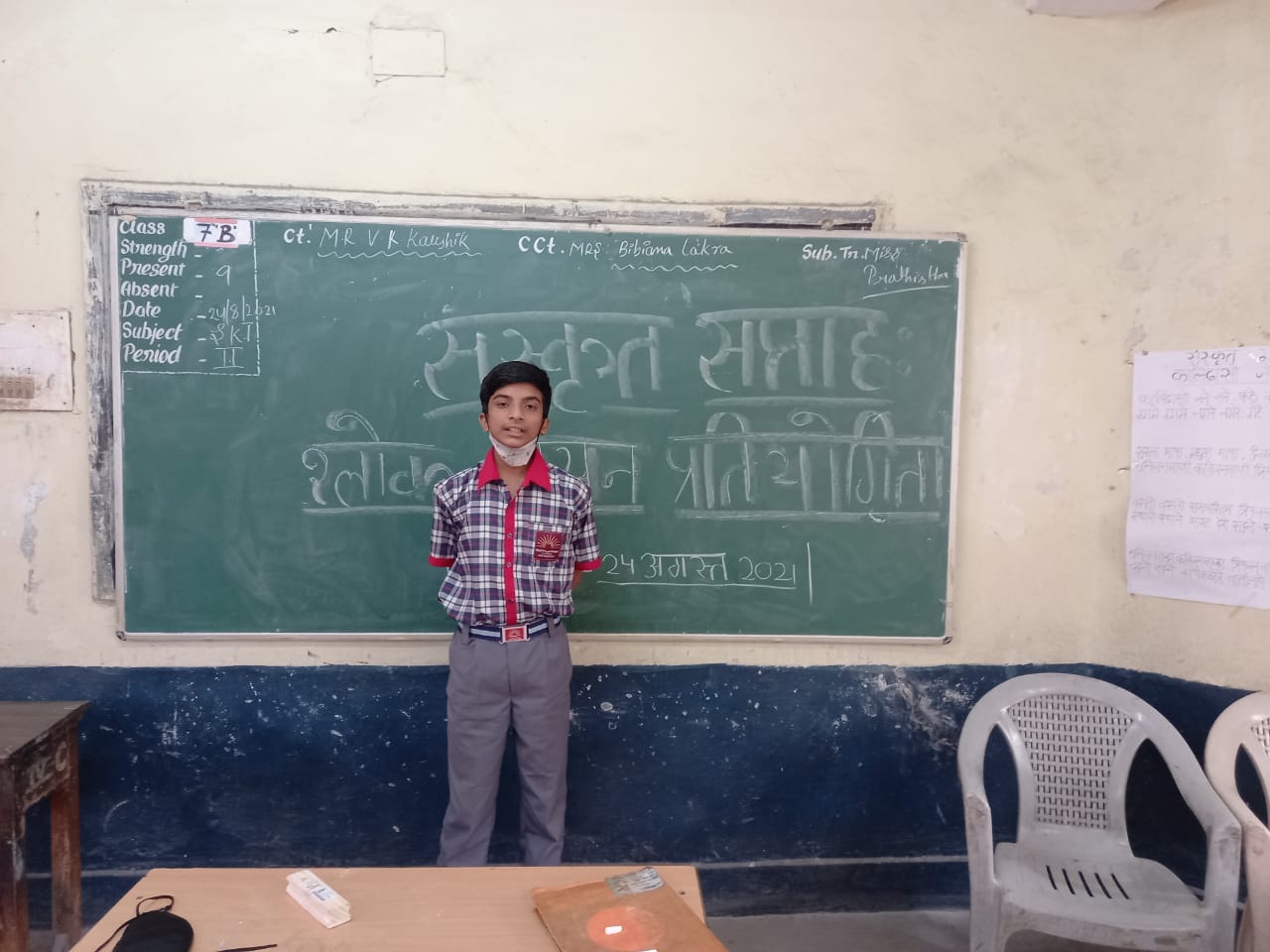 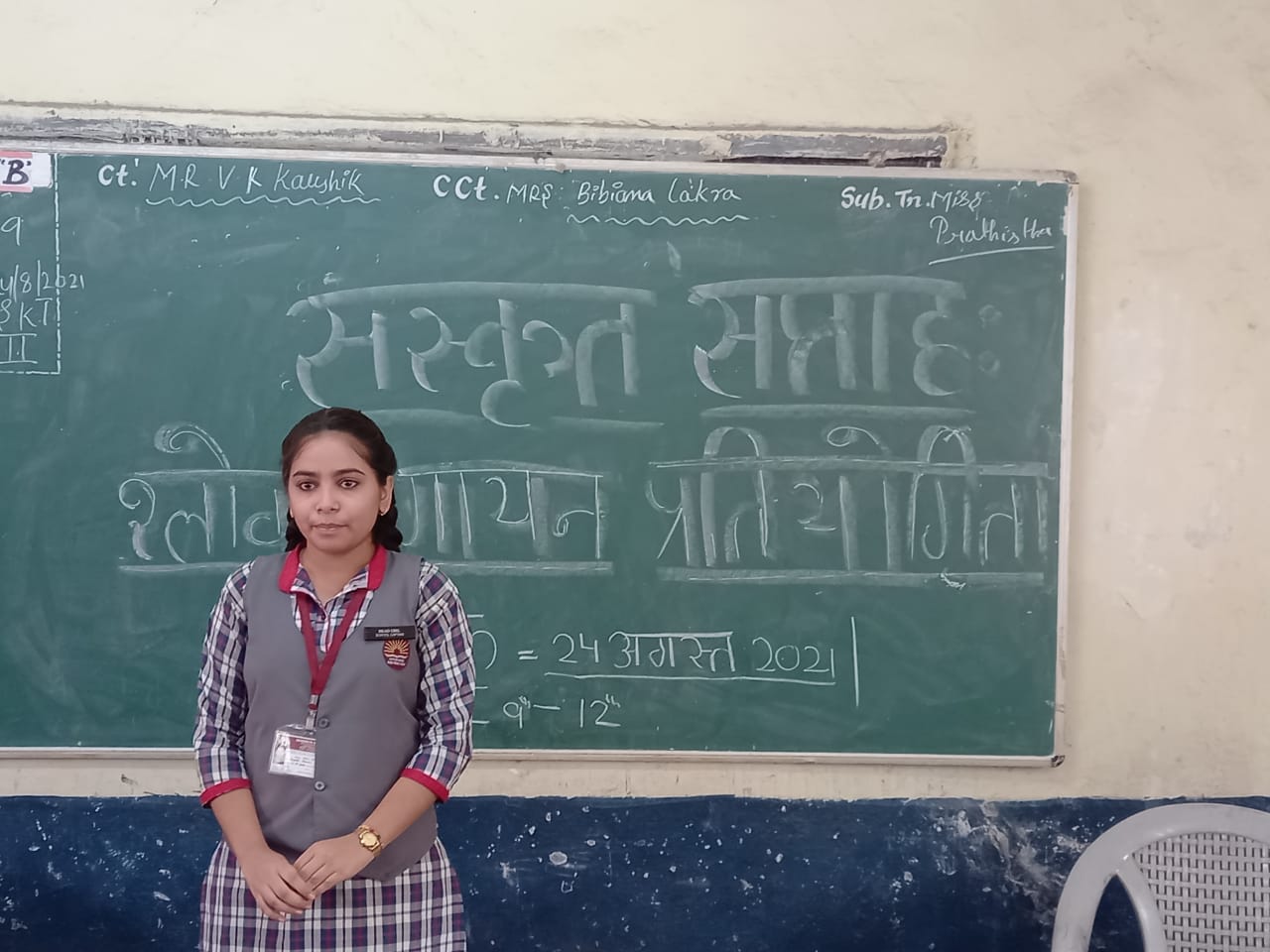 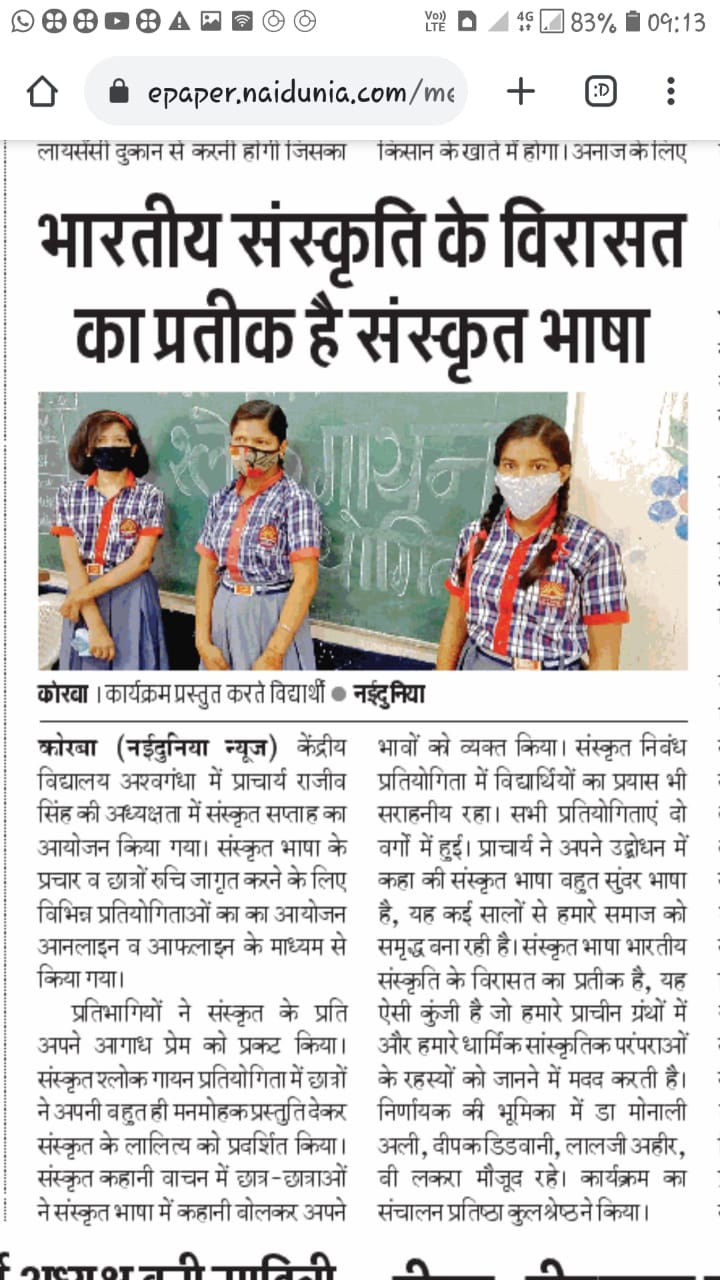 